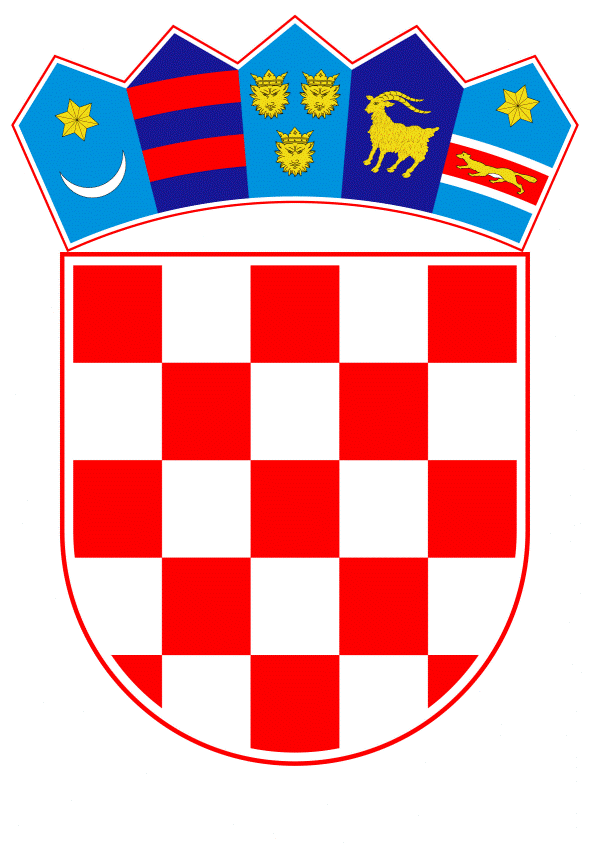 VLADA REPUBLIKE HRVATSKEZagreb, 12. studenoga 2020.______________________________________________________________________________________________________________________________________________________________________________________________________________________________Banski dvori | Trg Sv. Marka 2  | 10000 Zagreb | tel. 01 4569 222 | vlada.gov.hrPrijedlogNa temelju članka 31. stavka 2. Zakona o Vladi Republike Hrvatske, (Narodne novine, br. 150/11, 119/14, 93/16 i 116/18),  a u vezi s člankom 3. stavkom 2. Uredbe Vijeća (EZ) br. 2012/2002 od 11. studenoga 2002. o osnivanju Fonda solidarnosti Europske unije (SL L 311, 14.11.2002.) kako je izmijenjena Uredbom (EU) br. 661/2014 Europskog parlamenta i Vijeća od 15. svibnja 2014. o izmjeni Uredbe Vijeća (EZ) br. 2012/2002 o osnivanju Fonda solidarnosti Europske unije (SL L 189, 27.6.2014.) i Uredbom (EU) br. 2020/461 Europskog parlamenta i Vijeća od 30. ožujka 2020. o izmjeni Uredbe Vijeća (EZ) br. 2012/2002 o osnivanju Fonda solidarnosti Europske unije (SL L 99, 31.3.2020.) Vlada Republike Hrvatske je na sjednici održanoj 12. studenoga 2020. donijelaO D L U K Uo načinu raspodjele bespovratnih financijskih sredstava iz Fonda solidarnosti Europske unije odobrenih za financiranje sanacije šteta od potresa na području Grada Zagreba, Krapinsko-zagorske županije i Zagrebačke županije, imenovanju i određivanju zaduženja nacionalnog koordinacijskog tijela, tijela odgovornih za provedbu financijskog doprinosa i neovisnog revizorskog tijelaI.Ovom Odlukom utvrđuje se način raspodjele bespovratnih financijskih sredstava iz Fonda solidarnosti Europske unije odobrenih za financiranje sanacije šteta od potresa na području Grada Zagreba, Krapinsko-zagorske županije i Zagrebačke županije u iznosu od 683.740.523,22 eura,  tijela odgovorna za koordinaciju provedbe ove Odluke,  tijela odgovorna za provedbu financijskog doprinosa  i neovisno revizorsko tijelo te njihova zaduženja.II.Način raspodjele sredstava iz točke I. ove Odluke utvrđen je ovisno o vrsti i vrijednosti štete, sukladno članku 3. stavku 2. Uredbe Vijeća (EZ) br. 2012/2002 od 11. studenoga 2002. o osnivanju Fonda solidarnosti Europske unije (SL L 311,14.11.2002.) kako je izmijenjena Uredbom (EU) br. 661/2014 Europskog parlamenta i Vijeća od 15. svibnja 2014. o izmjeni Uredbe Vijeća (EZ) br. 2012/2002 o osnivanju Fonda solidarnosti Europske unije (SL L 189, 27.6.2014.) i  Uredbom (EU) br. 2020/461 Europskog parlamenta i Vijeća od 30. ožujka 2020. o izmjeni Uredbe Vijeća (EZ) br. 2012/2002 o osnivanju Fonda solidarnosti Europske unije (SL L 99, 31.3.2020.), s ciljem osiguranja uvjeta za bržu uspostavu stanja koje je prethodilo elementarnoj nepogodi na pogođenim područjima te je iskazan u Prilogu I. koji je sastavni dio ove Odluke.III.Ministarstvo prostornoga uređenja, graditeljstva i državne imovine određuje se za nacionalno koordinacijsko tijelo za provedbu ove Odluke, sa zaduženjima iskazanim u Prilogu II. koji je sastavni dio ove Odluke. Ministarstvo gospodarstva i održivog razvoja, Ministarstvo zdravstva, Ministarstvo znanosti i obrazovanja, Ministarstvo prostornoga uređenja, graditeljstva i državne imovine, Ministarstvo unutarnjih poslova, Ministarstvo kulture i medija, Ministarstvo obrane, Grad Zagreb, Zagrebačka županija, Krapinsko-zagorska županija i Fond za obnovu Grada Zagreba, Krapinsko-zagorske županije i Zagrebačke županije određuju se kao tijela odgovorna za provedbu financijskog doprinosa, prema zaduženjima iskazanim u Prilogu II.		Središnja agencija za financiranje i ugovaranje programa i projekata Europske unije (SAFU) određuje se za neovisno revizorsko tijelo za provedbu ove Odluke, sa zaduženjima iskazanim u Prilogu II. IV.Zadužuje se Ministarstvo prostornoga uređenja, graditeljstva i državne imovine da o donošenju ove Odluke izvijesti tijela iz točke III. stavaka 2. i 3. ove Odluke.V.Ova Odluka stupa na snagu danom donošenja, a objavit će se u Narodnim novinama.KLASA:	URBROJ:	Zagreb,							    			     PREDSJEDNIK						  		        mr. sc. Andrej PlenkovićOBRAZLOŽENJENakon potresa koji je dana 22. ožujka 2020. godine pogodio područje Grada Zagreba, Krapinsko – zagorske županije i Zagrebačke županije, Republika Hrvatska je, sukladno zaključku Vlade Republike Hrvatske  od 10.lipnja 2020. zatražila dodjelu  bespovratnih sredstava  iz Fonda solidarnosti Europske unije za saniranje posljedica prouzročenih potresom. Temeljem zahtjeva Republike Hrvatske  Europska komisija predložila je Europskom parlamentu i Vijeću dodjelu bespovratnih sredstava u iznosu od 683.740.523,22  Eura, od čega je  do sada isplaćen predujam u iznosu od 88,9 milijuna Eura. Kako bi se ostvarili uvjeti za isplatu preostalog dijela dodijeljenih sredstava, Europska komisija je 19. listopada 2020. godine uputila zahtjev Republici Hrvatskoj da najkasnije do 15. studenoga dostavi ispunjene obrasce za korištenje sredstava iz Fonda solidarnosti Europske unije i to: Prilog I. – podatke o vrsti i iznosima vrijednost operacijaPrilog II. – podatke o tijelima koja će biti odgovorna za provedbu dodijeljenih sredstava doprinosa, te podatke o neovisnom revizorskom tijeluSlijedom navedenog, ovom Odlukom definiraju se traženi Prilozi, kako bi Europska komisija mogla do kraja 2020. godine isplatiti Republici Hrvatskoj još 594,84 milijuna Eura iz Fonda solidarnosti Europske unije (ukupni iznos umanjen dodijeljenih sredstava umanjen za iznos predujma). Predlagatelj:Ministarstvo prostornoga uređenja, graditeljstva i državne imovinePredmet:Prijedlog odluke o načinu raspodjele bespovratnih financijskih sredstava iz Fonda solidarnosti Europske unije odobrenih za financiranje sanacije šteta od potresa na području Grada Zagreba, Krapinsko – zagorske županije i Zagrebačke županije, imenovanju i određivanju zaduženja nacionalnog koordinacijskog tijela, tijela  odgovornih za provedbu financijskog doprinosa i neovisnog revizorskog tijela 